Инструкция по Подготовке Статей 
на Конференцию “IITI”*Сергей М. Ковалев1 и Анна Е. Колоденкова21 Ростовский государственный университет путей сообщения, Ростов-на-Дону, Россия2 Самарский государственный технический университет, Самара, Россия
anna82_42@mail.ruАннотация (Abstract). Аннотация должна кратко излагать содержание статьи (объем 150-250 слов). Перечень ключевых слов или фраз в объеме не более 7.Ключевые слова (Keywords): Ключевые слова, Ключевые слова.ВведениеФайл, который Вы читаете в данный момент с экрана, является как инструкцией (шаблоном) по подготовке статей для опубликования издательством Springer (переведена на русский язык), так и на Международную научную конференцию «Интеллектуальные информационные технологии в технике и на производстве» (IITI-2019). Настоятельно рекомендуется пользоваться данным файлом в качестве шаблона для набора статей. Общие Требования к Оформлению СтатьиТекст статьи должен быть на английском языке объемом не более 10 полных страниц (включая аннотацию, рисунки, формулы, список литературы) формата А4 (21 × 29,7 см).Текст статьи выполняется в текстовом процессоре MS Word Windows со следующими установками:ориентация – книжная;основной шрифт – Times New Roman;межстрочный интервал – минимум 10 пт;позиция табуляции абзаца (отступ) – 0,4 см;поля на странице: верхнее – 5,2 см, левое – 4,4 см, нижнее – 5,2 см, правое – 4,4 см;автоматическая расстановка переносов (перенос – 0,71 см).Выравнивание границ текста – по ширине. Страницы не нумеруются.Просьба различать тире (–) отделяется с обеих сторон пробелами и дефис 
(-) ставится без пробелов! Не допускаются в тексте статьи выделения, кроме курсива и полужирного! Переносы в названии статьи и сокращения в заголовках разделов не допускаются! Предложения не должны начинаться с сокращений! В английском тексте используются следующий тип кавычек “…”!Обратите внимание на то, что первый абзац раздела, а также абзац до и после таблиц, рисунков, уравнений не имеют отступов! Допускается не более двух статей от одного автора. Количество авторов одной статьи – не более трех.Файл с текстом статьи должен быть сохранен в формате не старше MS Word 2010 с расширением .docx и pdf, которые должны быть направлены до истечения срока приема через систему EasyChair.Оформление Статьи1-я строка – Название доклада – по центру, шрифт – Times New Roman, 14 пт, полужирный (каждое слово с заглавной буквы), интервал перед – 0 пт, после – 24 пт, межстрочный интервал – минимум 10 пт.2-я строка – Имя О. Фамилия – по центру, шрифт – Times New Roman, 10 пт, обычный, интервал перед – 0 пт, после – 10 пт, межстрочный интервал – минимум 11 пт.3-я строка – Название организации (полностью), город, страна – по центру, шрифт – Times New Roman, 9 пт, обычный, интервал перед – 0 пт, после – 10 пт, межстрочный интервал – минимум 9 пт.4-я строка – e-mail одного из авторов – по центру, шрифт – Courier, 9 пт, обычный, интервал перед – 0 пт, после – 10 пт, межстрочный интервал – минимум 9 пт.5-я строка – Аннотация – по ширине, шрифт – Times New Roman, 9 пт, обычный, отступ слева – 1 см, справа – 1 см, интервал перед – 30 пт, после – 0 пт, межстрочный интервал – минимум 11 пт.6-я строка – Ключевые слова по ширине, шрифт – Times New Roman, 9 пт, обычный, отступ слева – 1 см, справа – 1 см, интервал перед – 11 пт, после – 
18 пт, межстрочный интервал – минимум 11 пт.7-я строка – Название раздела – по левому краю, шрифт – Times New Roman, 12 пт, полужирный, интервал перед – 18 пт, после – 12 пт, межстрочный интервал – минимум 15 пт.Статья должна быть четко структурирована, т.е. содержать общепринятые в научных публикациях разделы:введение;актуальность и анализ состояния проблемы;постановку задачи; теоретическую часть; практическую значимость;заключение (Conclusion).Не допускается направление в оргкомитет статей, уже публиковавшихся или посланных на публикацию в другие журналы.Материалы, содержащие лишь изложение гипотез, идеи решения задач или непроверенных предложений, не принимаются!!!Правила Оформления ФормулМатематические символы как в тексте, так и на иллюстрациях должны быть набраны: латинские – курсивом, греческие, цифры и слова-операторы (min, max, sin, cos и т.п.) – прямо. Простые формулы можно набирать с помощью клавиатуры, не прибегая к специальным средствам. При наборе сложных формул использовать редактор формул Microsoft Equation 3.0 (Вставка → Объект → Microsoft Equation 3.0) или MathType и использовать следующие установки размера: обычный – 10 пт; индексы: крупный – 7 пт, мелкий – 5 пт; символы: крупный – 12 пт, мелкий – 10 пт. 	Не допускается использовать вставку стандартных математических формул или построение собственных формул с помощью библиотеки математических символов! Оформление формул в виде рисунка не допустимо!Формулы располагаются по центру страницы, и нумеровать следует только те формулы, на которые необходимы ссылки. После формулы в соответствии с контекстом ставится знак пунктуации (запятая, точка и т.п.) и в этой же строке по правому краю страницы в круглых скобках приводится ее номер, например (1), (2) и т.д. Необходимо использовать сквозную нумерацию формул:								,								  (1)где xi(n+1), xi(n) величины показателя в вершине X при шагах имитации в момент t = n и следующим за ним t = n + 1, n – такты моделирования; Pj(n) – изменение в вершине j в момент времени t(n); fij – функция преобразования связей; Q(n) – вектор возмущений.Десятичные цифры набираются только через точку, а не через запятую (0.25 вместо 0,25).Правила Оформления Рисунков и ТаблицНа все помещаемые в статье рисунки (графики, схемы, диаграммы, фотографии и т.п.) и таблицы должны присутствовать ссылки. Ссылка на рисунок или таблицу должна быть до представления самого рисунка или таблицы. Рисунок или таблица размещаются по центру страницы.Все рисунки и таблицы должны иметь название и номер (нумеруют арабскими цифрами сквозной нумерацией по всей статье). Растровые рисунки должны быть с разрешением не ниже 300 dpi. Рисунок вставляется в текст как объект (интервал перед – 12 пт, после – 6 пт, межстрочный интервал – минимум 12 пт) по центру. Каждый рисунок снабжается подрисуночной подписью (подпись к рисунку). Она включает слово «Рис» (ставится точка), после которого указывается номер рисунка (ставится точка) (Times New Roman, 9 пт, шрифт – полужирный), затем заголовок рисунка с большой буквы и ставится точка. Подпись к рисунку выполняется шрифтом Times New Roman, 9 пт, шрифт – обычный, по ширине, интервал перед – 6 пт, после – 12 пт, межстрочный интервал – минимум 11 пт (Рис. 1).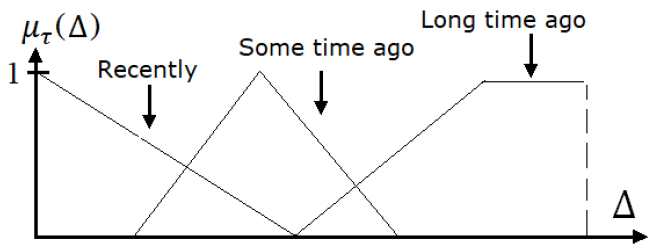 Рис. 1. Функции принадлежности.Подписи на рисунках должны быть выполнены Times New Roman, не меньше 
12 пт.Между рисунком или таблицей и последующим текстом должен быть интервал перед – 6 пт, после – 12 пт, межстрочный интервал – минимум 11 пт. В центре над таблицей размещают слово «Таблица», затем указывают номер таблицы (ставится точка) выполняется Times New Roman, 9 пт, шрифт – жирный и размещается название таблицы (ставится точка) выполняется шрифтом Times New Roman, 9 пт, шрифт – обычный, по центру, интервал перед – 6 пт, после – 12 пт, межстрочный интервал – минимум 11 пт (Таблица 1).Таблица . Расчетные значения.Перенос таблиц на следующую страницу не допускается. Текст в таблице выполняется по левому краю, Times New Roman, 9 пт, шрифт – обычный, межстрочный интервал – минимум 12 пт.Следующий абзац после таблицы выполняется со следующими параметрами: интервал перед – 12 пт, после – 0 пт, межстрочный интервал – минимум 12 пт.Рисунок или таблица не должны завершать текст раздела статьи!Правила Оформления СсылокСсылки на рисунки, таблицы и формулы заключают в круглые скобки: (Рис. 1); (Таблица 1). Ссылки на ранее упомянутые рисунки, таблицы даются с сокращенным словом смотри (см. Рис. 1); (см. Таблица 1).При ссылках на используемую литературу указывается арабскими цифрами порядковый номер по списку литературы, заключенный в квадратные скобки, например, «В работе [2] рассматривается». Заголовок раздела «Список литературы» (References) не нумеруется и набирается шрифтом по левому краю, шрифт – Times New Roman, 12 пт, полужирный, интервал перед – 18 пт, после – 12 пт, межстрочный интервал – минимум 15 пт.Список литературы рекомендуется для статьи не менее 10 литературных источников за последние 5-7 лет (не менее половины из них должны составлять ссылки на издания, включенные в международные базы цитирования Scopus и Web of Science). Литературные источники располагаются в алфавитном порядке. Размер шрифта – 9 пт, библиографическая ссылка отделяется от ее номера знаком табуляции, отступ слева – 0,4, выступ – 0,2, межстрочный интервал – минимум 11 пт.Примеры для статей журнала [1, 2], книги [3], труды конференции [4], интернет [5]:Kolodenkova, A.: The process modeling of project feasibility for information management systems using the fuzzy cognitive models. Herald of computer and information technologies 6, 10–17 (2016).Kovalev, S., Shabelnikov, A., Sukhanov, A.: Dynamic programming for automatic positioning of wheel chocks on marshalling yards. In: Abraham, A., Kovalev, S., Tarassov, V., Snasel, V., Vasileva, M., Sukhanov, A. Proceedings of the second international scientific conference “Intelligent information technologies for industry” 2018, Advances in intelligent systems and computing, vol. 680, 
pp. 119–127. Springer, Cham (2018).Luger, D.: Artificial intelligence: strategies and methods for solving complex problems. Moscow: Williams (2003).Kovalev, S. Formation of temporal knowledge bases on the basis of the office of the growing pyramidal networks. In: III International scientific and practical seminar on Integrated models and soft computing in artificial intelligence, 
pp. 351–357. Moscow, Russia (2005).Creation of the knowledge base of the intelligent control system and preventions of risk situations at design complex technical systems, http://agora.guru.ru/scientific_journal/files/Ontology_Of_Designing_4_2017_full.pdf, last accessed 2019/03/15.Статьи, не соответствующие требованиям, а также представленные позднее указанного в информационном письме срока, рассматриваться не будут!!!Состояния 
устройствДатчик S1Датчик S2Датчик S3x13366x2175727x381418x41210932